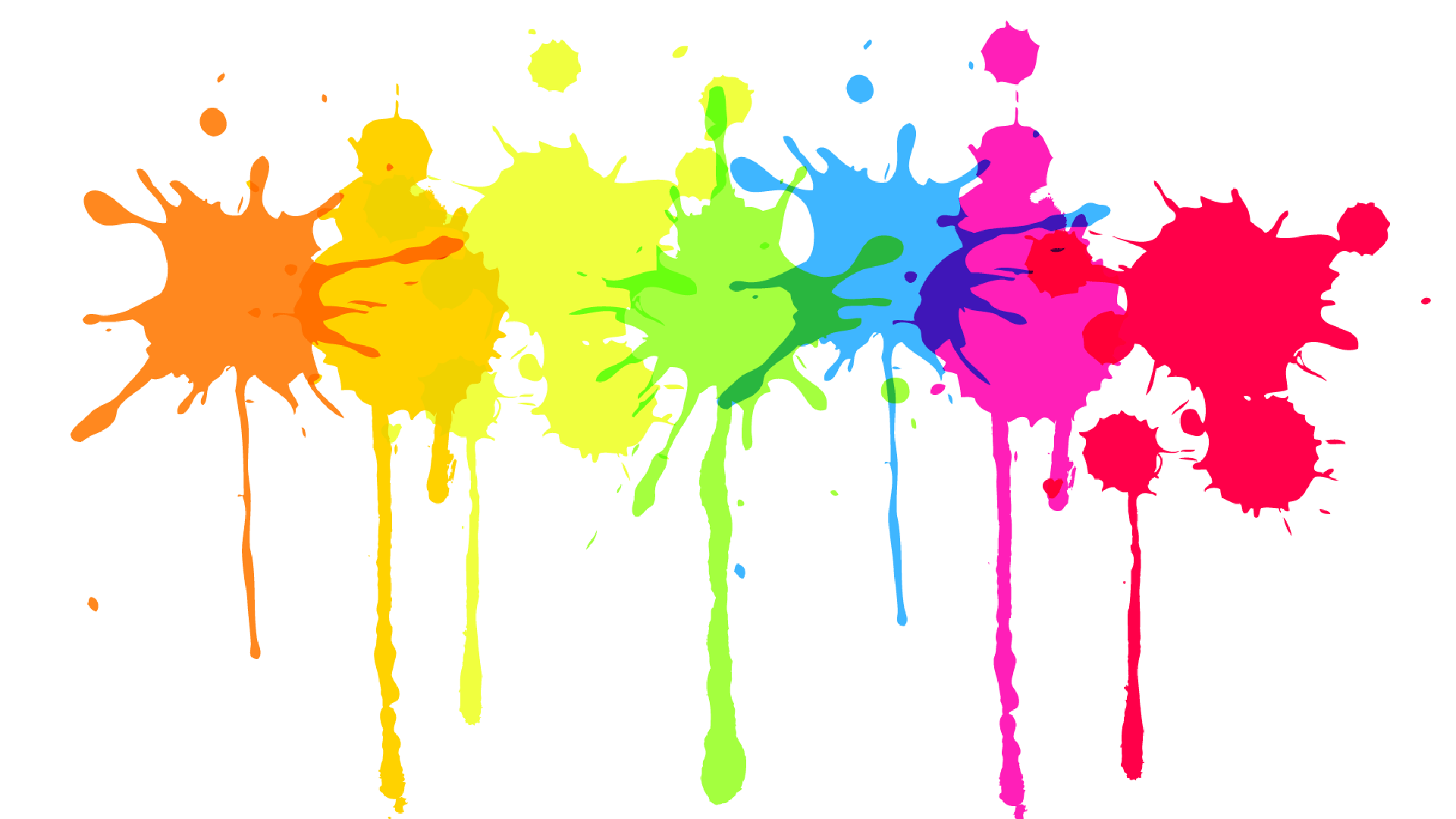 Paint the Town5K Powder Fun Run/WalkJuly 4, 2015 at 9:00 a.m.Sacred Heart Gym, 601 First Avenue SE, Oelwein, IAThe Paint the Town 5K Fun Run/Walk is a non-timed event for all ages. There will be five colored powder stations along the route to decorate participants in a rainbow of non-toxic color. The finish line party will include music, games, food and fun.Strollers and wagons welcome. No pets, please.  Those with disabilities can be picked up along the route and taken to the finish line.Entry fee will include a light colored t-shirt to be worn and decorated on race day.*********************************************************************************NAME(Last):_______________________________(First)__________________________________ADDRESS:____________________________________________PHONE:____________________ CITY:____________________________________STATE:________ ZIP:_____________________ Please circle t-shirt size:YOUTH:      YS      YM      YL               ADULT:      S      M      L      XL      2XL       3XL2XL and larger $3.00 extra chargeIN CONSIDERATION OF THE ACCEPTANCE OF THIS ENTRY, I HEREBY, FOR MYSELF, MY HEIRS, EXECUTORS AND ADMINISTRATORS, WAIVE ANY AND ALL RIGHTS AND CLAIMS FOR DAMAGES I MAY AGAINST INDIVIDUALS ASSOCIATED WITH THE “PAINT THE TOWN”-ALL SPONSORS, OFICIALS, REPRESENTATIVES, SUCCESSORS AND ASSIGNEES-FOR ANY AND ALL INJURIES SUFFERED BY ME DURING, BECAUSE OF, OR IN TRAVELS TO OR FROM SAID EVENT. I ATTEST AND VERIFY THAT I HAVE FULL KNOWLEDGE OF THE RISK INVOLVED AND AM PHYSICALLY FIT AND SUFFICIENTLY TRAINED TO PARTICIPATE IN THE EVENT. Signature_____________________________________________________________________________________Parent/Guardian’s Signature (Under 18) _____________________________________________Date___________PLEASE RETURN BOTTOM PORTION OF THE REGISTRATION FORM AND YOUR ENTRY FEE TO: Jean Logan—Oelwein Paint the Town 5K, 1001 Sixth Avenue SW, Oelwein, IA 50662*Contact Mary Lou Cosselman with questions @ (319) 238-1048Individual Entry Fee: $25Make checks payable to Sacred Heart 5KSponsored by the Sacred Heart NCYC 2015 students and committee. **PACKET PICK UP: Race Day 7/4/15 beginning at 7:30 a.m.**Sacred Heart Gym, 601 First Avenue SE, Oelwein, IAEach registered participant can enter a drawing to win a new bike!